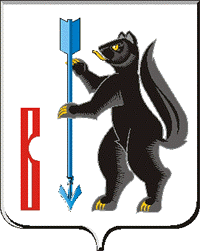 АДМИНИСТРАЦИЯГОРОДСКОГО ОКРУГА ВЕРХОТУРСКИЙП О С Т А Н О В Л Е Н И Еот 06.12.2018г. № 1003г. ВерхотурьеО закрытии библиотеки № 10 - Карелинской поселковой библиотеки – структурного подразделения Муниципального бюджетногоучреждения культуры «Централизованная библиотечная система»городского округа ВерхотурскийНа основании Федерального закона от 06 октября 2003 года № 131-ФЗ «Об общих принципах организации местного самоуправления в Российской Федерации», в связи с уменьшением численности обслуживаемого населения посёлка Карелино и понижением спроса в библиотечном обслуживании населения, руководствуясь Уставом городского округа Верхотурский,ПОСТАНОВЛЯЮ:1.Закрыть с 07 декабря 2018 года Карелинскую поселковую библиотеку –структурное подразделение Муниципального бюджетного учреждения культуры «Централизованная библиотечная система» городского округа Верхотурский, расположенную по адресу: Свердловская область, Верхотурский район, п. Карелино, ул. Клубная, 16.2.Создать нестационарные формы библиотечного обслуживания в поселке Карелино городского округа Верхотурский.3.Директору Муниципального бюджетного учреждения культуры «Централизованная библиотечная система» городского округа Верхотурский Шевко М.В.:1) внести соответствующие изменения в Устав Муниципального бюджетного учреждения культуры «Централизованная библиотечная система» городского округа Верхотурский, локальные нормативные акты;2) произвести ревизию книжного фонда Карелинской поселковой библиотеки, списание ветхой и устаревшей литературы;3) организовать нестационарные формы библиотечного обслуживания населения данной территории.4.Опубликовать настоящее постановление в информационном бюллетене «Верхотурская неделя» и разместить на официальном сайте городского округа Верхотурский.5.Контроль исполнения настоящего постановления возложить на заместителя главы Администрации городского округа Верхотурский по социальным вопросам Бердникову Н.Ю.Главагородского округа Верхотурский                                                         А.Г. Лиханов